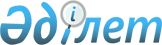 О предоставлении кандидатам на договорной основе помещений для встреч с избирателямиПостановление акимата Курмангазинского района Атырауской области от 4 марта 2020 года № 62. Зарегистрировано Департаментом юстиции Атырауской области 17 марта 2020 года № 4612
      В соответствии с пунктом 4 статьи 28 Конституционного Закона Республики Казахстан от 28 сентября 1995 года "О выборах в Республике Казахстан", акимат Курмангазинского района ПОСТАНОВЛЯЕТ:
      1. Предоставить помещения кандидатам на договорной основе для встреч с избирателями согласно приложению.
      2. Контроль за исполнением настоящего постановления возложить на государственное учреждение "Аппарат акима Курмангазинского района Атырауской области" (Калиева Н).
      3. Настоящее постановление вступает в силу со дня государственной регистрации в органах юстиции и вводится в действие по истечении десяти календарных дней после дня его первого официального опубликования. Помещения предоставляемые кандидатам на договорной основе для встреч с избирателями
      Сноска. Приложение с изменениями, внесенными решением акимата Курмангазинского района Атырауской области от 23.06.2023 № 162 (вводится в действие по истечении десяти календарных дней после дня его первого официального опубликования).
					© 2012. РГП на ПХВ «Институт законодательства и правовой информации Республики Казахстан» Министерства юстиции Республики Казахстан
				
      Аким района 

К. Нуртаев
Приложение к постановлению акимата Курмангазинского района от 4 марта 2020 года № 62
№
Наименования сельских округов
Места проведения встреч
1
село Акколь
Зрительный зал государственного коммунального казенного предприятия "Аккольский сельский дом культуры" государственного учреждения "Отдел внутренней политики, культуры и развития языков Курмангазинского района Атырауской области"
2
село Бөкейхан 
Зрительный зал государственного коммунального казенного предприятия "Байдинский сельский клуб" государственного учреждения "Отдел внутренней политики, культуры и развития языков Курмангазинского района Атырауской области"
3
село Жыланды 
Зал заседаний коммунального государственного учреждения "Общая средняя школа имени Д.Нурпеисовой" государственного учреждения "Курмангазинский районный отдел образования Атырауской области"
4
село Шортанбай
Зрительный зал государственного коммунального казенного предприятия "Шортанбайской сельский дом культуры" государственного учреждения "Отдел внутренней политики, культуры и развития языков Курмангазинского района Атырауской области"
5
село Коптогай
Зал заседаний государственного коммунального казенного предприятия "Ясли сад "Актоты" государственного учреждения "Курмангазинский районный отдел образования Атырауской области"
6
село Кудряшов
Зал заседаний коммунального государственного учреждения "Общая средняя школа имени Н.В.Гоголя" государственного учреждения "Курмангазинский районный отдел образования Атырауской области"
7
село Кигаш
Зрительный зал государственного коммунального казенного предприятия "Кигачский сельский клуб" государственного учреждения "Отдел внутренней политики, культуры и развития языков Курмангазинского района Атырауской области" 
8
село Алга
Зал заседаний коммунального государственного учреждения "Общая средняя школа имени А.Сарсенбаева" государственного учреждения "Курмангазинский районный отдел образования Атырауской области"
9
село Орлы
Зрительный зал государственного коммунального казенного предприятия "Калининский сельский дом культуры" государственного учреждения "Отдел внутренней политики, культуры и развития языков Курмангазинского района Атырауской области"
10
село Суюндук
Зал заседаний коммунального государственного учреждения "Суюндукская общая средняя школа" государственного учреждения "Курмангазинский районный отдел образования Атырауской области"
11
село Теңіз
Зал заседаний коммунального государственного учреждения "Общая средняя школа имени Ю.А.Гагарина" государственного учреждения "Курмангазинский районный отдел образования Атырауской области"
12
село Құрманғазы
Зрительный зал государственного коммунального казенного предприятия "Дом культуры района имени Смагул Кушекбаев" государственного учреждения "Отдел внутренней политики, культуры и развития языков Курмангазинского района Атырауской области"
13
село Хиуаз
Зал заседаний коммунального государственного учреждения "Общая средняя школа имени И.Алтынсарина" государственного учреждения "Курмангазинский районный отдел образования Атырауской области"
14
село Нуржау
Зрительный зал государственного коммунального казенного предприятия "Нуржауский сельский дом культуры" государственного учреждения "Отдел внутренней политики, культуры и развития языков Курмангазинского района Атырауской области"
15
село Сафон
Зрительный зал государственного коммунального казенного предприятия "Сафоновский сельский дом культуры" государственного учреждения "Отдел внутренней политики, культуры и развития языков Курмангазинского района Атырауской области"
16
село Жумекен
Зрительный зал государственного коммунального казенного предприятия "Енбекшинский сельский клуб" государственного учреждения "Отдел внутренней политики, культуры и развития языков Курмангазинского района Атырауской области"
17
село Асан
Зал заседаний коммунального государственного учреждения "Общая средняя школа имени Б.Момышулы" государственного учреждения "Курмангазинский районный отдел образования Атырауской области"
18
село Бирлик
Зал заседаний коммунального государственного учреждения "Общая средняя школа имени С.Н.Имашева" государственного учреждения "Курмангазинский районный отдел образования Атырауской области"
19
село Балкудук
Зрительный зал государственного коммунального казенного предприятия "Балкудукский сельский клуб" государственного учреждения "Отдел внутренней политики, культуры и развития языков Курмангазинского района Атырауской области"